Martfű Város Polgármesterétől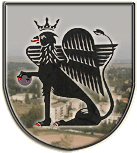 5435 Martfű, Szent István tér 1. Tel: 56/450-222; Fax: 56/450-853E-mail: titkarsag@ph.martfu.huElőterjesztésMartfű Város Önkormányzata Képviselő-testületének Szervezeti és Működési Szabályzatáról szóló 14/2013.(IV.26.) önkormányzati rendelet módosításáraMartfű Város Önkormányzata Képviselő-testületének 2015. május 21-i üléséreElőkészítette: Szász Éva jegyzőVéleményező: Pénzügyi, Ügyrendi és Városfejlesztési Bizottság		Oktatási, Művelődési, Sport, Civil és Egyházi Kapcsolatok Bizottsága		Egészségügyi, Foglalkoztatási és Szociális BizottságDöntéshozatal: minősített többség Tárgyalás módja: nyilvános ülésIndokolás Martfű Város Önkormányzata Képviselő-testületének Szervezeti és Működési Szabályzatáról szóló 14/2013.(IV.26.) önkormányzati rendelet módosításáról szóló…./2015.(…..) önkormányzati rendelethezA szociális igazgatásról és szociális ellátásokról szóló 1993. évi III. törvény 2015. március 1. napjától hatályba lépő rendelkezései értelmében bizonyos hatáskörök a járási hivatalokhoz kerültek, egyes támogatások megszűntek, az önkormányzatok pedig települési támogatás néven szabályozhatják a különböző kötelező és nem kötelező ellátási formákat.A települési támogatásról szóló önkormányzati rendeletben a Képviselő-testület hatásköreit az Egészségügyi, foglalkoztatási és Szociális Bizottságra, valamint a Polgármesterre ruházta át. Fenti változásokat a Képviselő-testület Szervezeti és Működési Szabályzatában át kell vezetni, mely az átruházott hatásköröket és a bizottsági feladat- és hatásköröket szabályozó mellékleteket érinti.§-hozA § kiegészítést tartalmaz, mely szerint a sport szervezetek önkormányzati támogatásának elszámolását is a Pénzügyi, Ügyrendi és Városfejlesztési Bizottság végzi.§-hozAz eseti támogatásra vonatkozó bizottsági hatáskört tartalmazza a módosító rendelkezés.§-hozA polgármesterre átruházott települési támogatási hatásköröket tartalmazza.§-hoz A megszűnt önkormányzati ellátások hatályon kívül helyezéséről rendelkezik.§-hozSzintén a sport szervezetek elszámolásával kapcsolatos  feladatot rögzíti.§-hoz A rendelet hatályára vonatkozó rendelkezéseket tartalmazza.HatásvizsgálatMartfű Város Önkormányzata Képviselő-testületének Szervezeti és Működési Szabályzatáról szóló 14/2013.(IV.26.) önkormányzati rendelet módosításáról szóló…./2015.(…..) önkormányzati rendelethezTársadalmi-gazdasági, költségvetési hatása:A rendelet-tervezetnek társadalmi-gazdasági, költségvetési hatása nincs.Környezeti és egészségi hatása, következményei:A rendelet módosítás  környezeti, egészségi hatással nem rendelkezik.Adminisztratív terheket befolyásoló hatás:A rendelet-tervezet elfogadása nem jár plusz adminisztratív terhekkel.A jogszabály megalkotásának szükségessége, a jogalkotás elmaradásának várható következményei:A módosítás a felsőbb szintű jogszabályoknak történő megfeleltetést szolgálja.A jogszabály alkalmazásához szükséges személyi, szervezeti, tárgyi és pénzügyi feltételek:Rendelkezésre állnak.Martfű, 2015. május 13.Dr. Papp Antal polgármester